                                                                Facultad de Facultad de Filosofía y Educación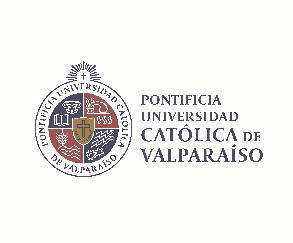                             Instituto de HistoriaPROGRAMA DE ASIGNATURAI. IDENTIFICACIÓN DE LA ASIGNATURAII. DESCRIPCIÓN Y CONTEXTUALIZACIÓN DE LA ASIGNATURA EN EL CURRÍCULOIII. RESULTADOS DE APRENDIZAJEIV. CONTENIDOS o UNIDADES DE APRENDIZAJE V. ACTIVIDADES DE APRENDIZAJEVI. EVALUACIÓN DE LOS RESULTADOS DE APRENDIZAJEVII. BIBLIOGRAFÍA Y OTROS  RECURSOS PARA EL APRENDIZAJEVIII SOBRE INTEGRIDAD ACADÉMICA La integridad académica es un valor. El Modelo Educativo releva un conjunto de principios y comportamientos éticos de los estudiantes en sus procesos formativos. La integridad académica se expresa en todas las actuaciones que las personas realizan en la Universidad, dentro y fuera del aula. Todos los estudiantes de la Pontificia Universidad Católica de Valparaíso tienen la responsabilidad de conocer el Reglamento de Disciplina. Se espera que los estudiantes se comprometan adecuadamente en los procesos académicos de acuerdo con los valores como la honestidad, el respeto, la veracidad, la justicia y la responsabilidad. Cualquier falta a la integridad académica en una actividad de evaluación, daña profundamente la confianza que siempre debe existir en la relación de aprendizaje entre profesor y estudiante, afectando el proceso formativo.Igualmente, constituye una falta de integridad académica usar las ideas, la información o las expresiones de otro, sin el adecuado reconocimiento y cita de su autor. Los profesores de la Pontificia Universidad Católica de Valparaíso, atendida su responsabilidad en la formación de sus estudiantes, deben transmitir el valor de la integridad académica y, ante una falta a ésta, proceder conforme lo dispone la normativa universitaria.Académico responsable de la elaboración del programa: Javiera Reyes NavarroFecha de elaboración del programa:Académico responsable de la modificación del programa: Fecha de modificación del programa:Sigla       HIS016Nombre AsignaturaHistoria premoderna de Asia Oriental: China, Corea y JapónCréditos  2Duración presencial  36 hrs. pedagógicasSemestre      1er y/o 2do SemestreRequisitos Sin prerrequisitoHoras  Teóricas/ Cátedra2Horas Ayudantía-Horas Taller -Horas de Estudio Personal/ AutónomoÁrea curricular a la que pertenece la asignaturaFormación FundamentalN° y año Decreto Programa de Estudio Formación FundamentalCarácter de la asignaturaFormación FundamentalNº máximo de estudiantes50Esta asignatura cubre la historia premoderna del área de Asia Oriental/Noreste a través del desarrollo del territorio asociado a la China continental, la península de Corea y Japón. Cronológicamente, cubre desde los mitos fundacionales hasta el inicio de la época moderna para en el siglo XIX (marcado por el comienzo de las guerras del opio en China, por la instauración del Imperio de Corea y por la RestauraciónMeiji en Japón). El fin de la era premoderna marca también el inicio de los proyectos coloniales en Asia, tanto de parte de países europeos como de aquellos de la misma región. Los temas vistos en la asignatura dan el contexto de las relaciones dentro del Asia Oriental y con potencias europeas para comprender el impacto de los colonialismos para cada uno de los países y para los procesos subsiguientes a nivelmundial.	Esta asignatura contribuye a la formación de alumnos con visión global y crítica del mundo. La zona geográfica de Asia, tan importante actualmente en las relaciones internacionales y comerciales, nos alcanza muchas veces fuera de contexto. La historia premoderna del estos países y las relaciones entre sí son clave para comprender sus complejas relaciones y relacionarse con sus culturas.Las competencias de Formación Fundamental a desarrollar son las siguientes:Comunica de manera clara y coherente sus ideas a través del castellano, su lengua materna, en un contexto académico.Demuestra capacidad científica; de análisis, abstracción, síntesis y reflexión crítica con el objetivo de resolver problemas, construir conocimiento y desarrollar autoaprendizaje, tanto a nivel individual como en el trabajo en equipos interdisciplinarios.Al finalizar el curso el/la estudiante:Domina la cronología tradicional de China, Corea y Japón e identifica los procesos de transformación que llevan a cambios estructurales en la historia de las tres potencias.Establece las conexiones culturales y cronológicas entre las tres áreas estudiadas y sus distintas periodizaciones. Relaciona los acontecimientos y procesos de cada territorio con los de los otros, comprendiendo así los constantes intercambios que marcan el desarrollo de Asia Oriental en la era premoderna y continúan en la actualidad.- Los primeros reinos de China: Xia, Shang y Zhou- El inicio de la China dinástica: dinastías Qin y Han- China: Dinastías Sui y Tang- China: Dinastía Song- Dinastías Yuan y Ming- La dinastía Qing y los encuentros con los imperios europeos- La península de Corea: orígenes míticos, Gojoseon, Goguryeo y los Tres Reinos- Corea: La dinastía Goryeo- Corea: La dinastía Joseon y el inicio del Imperio de Corea- Inicios de Japón: El mito de origen y los períodos preclásicos- Japón clásico: períodos Asuka, Nara y Heian- El Japón medieval fracturado: Kamakura y Muromachi- La centralización del poder: la época Edo, la restauración Meiji y el inicio de la era moderna en Japón.CuestionariosDiscusión de lecturasEvaluaciónPorcentaje para la nota de presentaciónMódulo 1: Evaluación individual30%Módulo 2:  Evaluación individual30%Módulo 3:  Confección de un proyecto de investigación grupal40%Bibliografía:Bauer, W. (2009). Historia de la filosofía china. Herder.Botton Beja, F. (Coordinadora) (2010). Historia mínima de China. El Colegio de México, Centro de Estudios de Asia y África.Iwabuchi, K. (1994). Complicit exoticism: Japan and its other. Continuum: The Australian Journal of Media & Culture, 8(2).Kim, S. (2014). Vacillating images of Shin Saimdang: the invention of a historical heroine in colonial Korea. Inter-Asia Cultural Studies, 15(2), 274–290.León Manríquez, J. L. (Coordinador) (2009). Historia mínima de Corea. El Colegio de México, Centro de Estudios de Asia y África.Shikibu, M. (2005). El pabellón de las Paulonias. Kiritsubo. En M. Shikibu y X. Roca-Ferrer (Trad.), La novela de Genji, Capítulo 1. Destino.Silva, A. (2000). La cuestión japonesa. In La invención de Japón (pp. 45–86). Grupo Norma Editorial.Tanaka, M. (Coordinadora) (2011). Historia mínima de Japón. El Colegio de México, Centro de Estudios de Asia y África.Zhao, G. Q. (2008). “One-way” marriages: Royal marriages between the Mongol Yuan and Koryo. En Marriage as political strategy and cultural expression. Mongolian royal marriages from world empire to Yuan dynasty (pp. 179–205). Peter Lang Publishing.